Weekly Calendar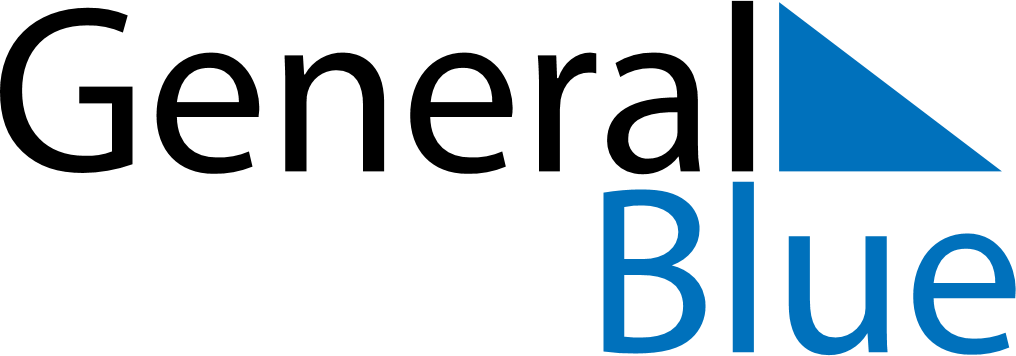 January 7, 2019 - January 13, 2019Weekly CalendarJanuary 7, 2019 - January 13, 2019MondayJan 07TuesdayJan 08WednesdayJan 09ThursdayJan 10FridayJan 11SaturdayJan 12SundayJan 13MY NOTES